به نام خدا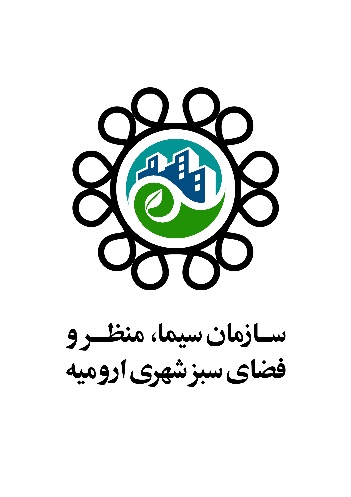 فرم ثبت نام شركت در فراخوان طراحی نماد ارومیه 1- نام : ....................................................2- نام خانوادگي : ......................................3- شماره شناسنامه : ...............................4- نام پدر : ....................................................5- محل تولد:                                                              استان:                                شهرستان : 7- كد ملي : 6- جنسيت :                         مرد                       زن                        7- محل كار : 8- تلفن تماس مستقيم :      همراه : 9- آخرين مدرك تحصيلي: 10-توضیحات لازم در مورد اثر :